   Nothing Ventured    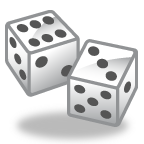 QuestionNumber RolledAnswer Written in Complete SentencesCorrect or IncorrectPoints Scored(+ or – points)NewTotal12345678910